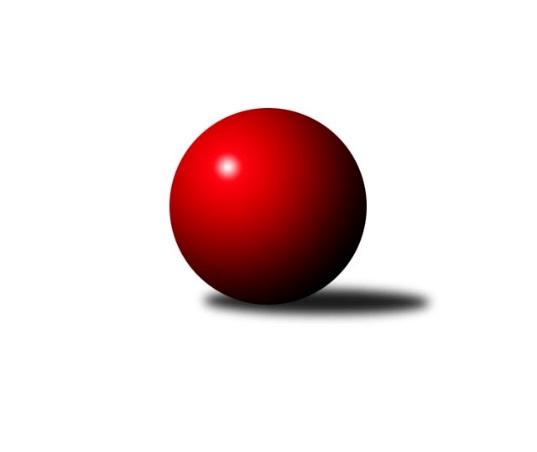 Č.19Ročník 2016/2017	11.3.2017Nejlepšího výkonu v tomto kole: 2582 dosáhlo družstvo: Slovan K.Vary˝B˝Krajský přebor KV 2016/2017Výsledky 19. kolaSouhrnný přehled výsledků:Jiskra Šabina	- Sokol Teplá	12:4	2479:2408		11.3.TJ Jáchymov˝B˝	- Kuželky Aš˝B˝	8:8	2516:2516		11.3.Slovan K.Vary˝B˝	- Lokomotiva Cheb˝C˝	12:4	2582:2487		11.3.TJ Lomnice˝B˝	- SKK K.Vary˝B˝	12:4	2540:2455		11.3.Jiskra Hazlov˝B˝	- TJ Lomnice˝C˝	14:2	2541:2472		11.3.Lokomotiva Cheb˝D˝	- SKK K.Vary˝C˝	0:0	0:0		11.3.Tabulka družstev:	1.	TJ Lomnice˝B˝	18	17	0	1	218 : 70 	 	 2545	34	2.	Jiskra Hazlov˝B˝	19	15	1	3	199 : 105 	 	 2528	31	3.	Kuželky Aš˝B˝	19	12	2	5	198 : 106 	 	 2551	26	4.	Sokol Teplá	19	11	1	7	176 : 128 	 	 2534	23	5.	Jiskra Šabina	18	10	0	8	162 : 126 	 	 2504	20	6.	Lokomotiva Cheb˝C˝	18	8	2	8	140 : 148 	 	 2427	18	7.	Slovan K.Vary˝B˝	19	7	3	9	138 : 166 	 	 2462	17	8.	TJ Jáchymov˝B˝	19	5	4	10	128 : 176 	 	 2412	14	9.	TJ Lomnice˝C˝	18	6	1	11	128 : 160 	 	 2419	13	10.	SKK K.Vary˝B˝	18	6	1	11	124 : 164 	 	 2458	13	11.	Lokomotiva Cheb˝D˝	16	3	2	11	87 : 169 	 	 2391	8	12.	SKK K.Vary˝C˝	17	0	1	16	46 : 226 	 	 2348	1Podrobné výsledky kola:	 Jiskra Šabina	2479	12:4	2408	Sokol Teplá	František Seidl	 	 223 	 184 		407 	 2:0 	 403 	 	182 	 221		Miroslava Poláčková	Jiří Beneš ml.	 	 202 	 210 		412 	 2:0 	 370 	 	179 	 191		Jan Mandák	Roman Bláha	 	 199 	 204 		403 	 2:0 	 371 	 	194 	 177		Jitka Jaloševská	Gerhard Brandl	 	 219 	 210 		429 	 0:2 	 435 	 	211 	 224		Miroslav Pešťák	Jaromír Černý	 	 220 	 216 		436 	 2:0 	 430 	 	210 	 220		Jiří Velek	Jiří Beneš st.	 	 182 	 210 		392 	 0:2 	 399 	 	182 	 217		Luboš Axamskýrozhodčí: Nejlepší výkon utkání: 436 - Jaromír Černý	 TJ Jáchymov˝B˝	2516	8:8	2516	Kuželky Aš˝B˝	Ivana Nová	 	 248 	 216 		464 	 2:0 	 408 	 	193 	 215		Václav Veselý	Luděk Štác	 	 194 	 204 		398 	 2:0 	 383 	 	199 	 184		Václav Vieweg	Vlastimil Čegan	 	 197 	 188 		385 	 0:2 	 450 	 	231 	 219		Vladislav Urban	Jiří Šeda	 	 200 	 198 		398 	 0:2 	 409 	 	204 	 205		Vladimír Veselý st.	Štefan Mrenica	 	 228 	 213 		441 	 2:0 	 407 	 	200 	 207		Martina Pospíšilová	Vladimír Maxa	 	 213 	 217 		430 	 0:2 	 459 	 	226 	 233		Petr Jedlička ml.rozhodčí: Nejlepší výkon utkání: 464 - Ivana Nová	 Slovan K.Vary˝B˝	2582	12:4	2487	Lokomotiva Cheb˝C˝	František Průša	 	 224 	 203 		427 	 2:0 	 425 	 	211 	 214		Miroslav Budil	Daniela Stašová	 	 209 	 222 		431 	 2:0 	 428 	 	205 	 223		Pavel Pokorný	Tomáš Beck ml.	 	 230 	 238 		468 	 2:0 	 366 	 	180 	 186		Vladimír Krýsl	Johannes Luster	 	 211 	 199 		410 	 0:2 	 447 	 	230 	 217		Petr Málek	Petr Beseda *1	 	 204 	 200 		404 	 0:2 	 420 	 	209 	 211		Eva Nováčková	Zdeňka Zmeškalová	 	 220 	 222 		442 	 2:0 	 401 	 	203 	 198		Jana Hamrovározhodčí: střídání: *1 od 1. hodu Václav ZápotočnýNejlepší výkon utkání: 468 - Tomáš Beck ml.	 TJ Lomnice˝B˝	2540	12:4	2455	SKK K.Vary˝B˝	Miroslav Knespl	 	 223 	 202 		425 	 2:0 	 375 	 	204 	 171		Jiří Gabriško	Lukáš Kožíšek	 	 241 	 193 		434 	 2:0 	 405 	 	203 	 202		Václav Čechura	Zuzana Kožíšková	 	 222 	 202 		424 	 0:2 	 467 	 	230 	 237		Václav Zeman	Rudolf Štěpanovský	 	 201 	 204 		405 	 0:2 	 420 	 	199 	 221		Blanka Pešková	Věra Martincová	 	 212 	 227 		439 	 2:0 	 387 	 	201 	 186		Martina Sobotková	Lucie Vajdíková	 	 198 	 215 		413 	 2:0 	 401 	 	183 	 218		Zdeněk Lovečekrozhodčí: Nejlepší výkon utkání: 467 - Václav Zeman	 Jiskra Hazlov˝B˝	2541	14:2	2472	TJ Lomnice˝C˝	Ondřej Bína	 	 235 	 205 		440 	 2:0 	 380 	 	186 	 194		Josef Zvěřina	David Repčik	 	 196 	 178 		374 	 0:2 	 426 	 	202 	 224		Josef Volf	Petr Bohmann	 	 210 	 212 		422 	 2:0 	 399 	 	188 	 211		Josef Volf	Pavel Repčik	 	 216 	 201 		417 	 2:0 	 416 	 	211 	 205		Lubomír Hromada	Jana Komancová	 	 208 	 223 		431 	 2:0 	 401 	 	214 	 187		Jiří Flejšar	Pavel Repčik	 	 225 	 232 		457 	 2:0 	 450 	 	241 	 209		Albert Kupčíkrozhodčí: Nejlepší výkon utkání: 457 - Pavel Repčik	 Lokomotiva Cheb˝D˝	0	0:0	0	SKK K.Vary˝C˝rozhodčí: Pořadí jednotlivců:	jméno hráče	družstvo	celkem	plné	dorážka	chyby	poměr kuž.	Maximum	1.	Petr Jedlička ml. 	Kuželky Aš˝B˝	455.09	302.5	152.6	2.3	8/8	(509)	2.	Ondřej Bína 	Jiskra Hazlov˝B˝	446.48	306.2	140.3	4.3	6/8	(503)	3.	Miroslav Pešťák 	Sokol Teplá	440.40	304.9	135.5	4.6	8/8	(464)	4.	Pavel Kučera 	Jiskra Šabina	437.74	300.6	137.1	5.9	7/8	(486)	5.	Lukáš Kožíšek 	TJ Lomnice˝B˝	432.93	295.9	137.1	6.2	5/7	(456)	6.	David Repčik 	Jiskra Hazlov˝B˝	431.57	295.2	136.4	6.1	7/8	(461)	7.	Jaromír Valenta 	Sokol Teplá	429.55	297.9	131.6	4.5	7/8	(450)	8.	Miroslav Knespl 	TJ Lomnice˝B˝	428.50	291.0	137.5	3.5	7/7	(463)	9.	Václav Zeman 	SKK K.Vary˝B˝	427.00	288.9	138.1	3.6	7/7	(467)	10.	Pavel Repčik 	Jiskra Hazlov˝B˝	426.56	293.1	133.4	7.0	6/8	(457)	11.	Luboš Axamský 	Sokol Teplá	426.55	289.0	137.5	3.9	7/8	(460)	12.	Václav Veselý 	Kuželky Aš˝B˝	426.19	293.3	132.9	6.0	8/8	(468)	13.	Zuzana Kožíšková 	TJ Lomnice˝B˝	425.99	299.1	126.9	5.5	7/7	(461)	14.	Tereza Štursová 	TJ Lomnice˝B˝	424.75	293.2	131.6	5.5	5/7	(444)	15.	Miroslav Budil 	Lokomotiva Cheb˝C˝	424.28	289.4	134.9	5.4	7/7	(482)	16.	Jiří Beneš st. 	Jiskra Šabina	423.97	285.0	138.9	5.6	8/8	(448)	17.	Vladislav Urban 	Kuželky Aš˝B˝	423.90	292.3	131.6	8.2	8/8	(452)	18.	Pavel Repčik 	Jiskra Hazlov˝B˝	423.05	297.0	126.0	7.8	8/8	(480)	19.	Věra Martincová 	TJ Lomnice˝B˝	422.26	292.5	129.8	6.0	7/7	(439)	20.	Jiří Velek 	Sokol Teplá	421.50	287.9	133.6	4.8	8/8	(457)	21.	Gerhard Brandl 	Jiskra Šabina	420.97	290.4	130.6	7.3	8/8	(444)	22.	Lucie Vajdíková 	TJ Lomnice˝B˝	420.54	292.9	127.6	5.0	7/7	(458)	23.	Vladimír Veselý  st.	Kuželky Aš˝B˝	419.93	286.5	133.4	5.8	7/8	(471)	24.	Jana Komancová 	Jiskra Hazlov˝B˝	419.92	289.4	130.6	5.7	7/8	(463)	25.	František Průša 	Slovan K.Vary˝B˝	419.82	286.0	133.8	5.4	5/6	(464)	26.	Martina Pospíšilová 	Kuželky Aš˝B˝	419.19	294.5	124.7	6.1	8/8	(456)	27.	Zdeněk Loveček 	SKK K.Vary˝B˝	418.93	296.1	122.9	6.6	6/7	(457)	28.	Jiří Jaroš 	Lokomotiva Cheb˝D˝	418.36	287.8	130.6	6.2	7/7	(454)	29.	Blanka Pešková 	SKK K.Vary˝C˝	418.33	293.8	124.5	7.9	5/7	(465)	30.	Johannes Luster 	Slovan K.Vary˝B˝	418.09	286.0	132.1	5.7	6/6	(449)	31.	Pavel Feksa 	Lokomotiva Cheb˝D˝	417.84	290.5	127.3	7.5	7/7	(442)	32.	Miroslava Poláčková 	Sokol Teplá	417.60	291.6	126.0	5.8	8/8	(441)	33.	Eva Nováčková 	Lokomotiva Cheb˝C˝	417.23	290.4	126.9	7.7	7/7	(454)	34.	Rudolf Štěpanovský 	TJ Lomnice˝B˝	417.00	291.6	125.4	5.5	6/7	(458)	35.	Zdeňka Zmeškalová 	Slovan K.Vary˝B˝	414.90	285.6	129.3	7.0	6/6	(451)	36.	Jaromír Černý 	Jiskra Šabina	413.52	287.4	126.2	7.2	8/8	(445)	37.	Roman Bláha 	Jiskra Šabina	412.92	286.2	126.8	8.5	8/8	(454)	38.	Pavel Schubert 	Lokomotiva Cheb˝D˝	412.46	292.5	120.0	7.7	7/7	(455)	39.	Dagmar Jedličková 	Kuželky Aš˝B˝	412.10	288.8	123.4	5.8	6/8	(458)	40.	Jiří Flejšar 	TJ Lomnice˝C˝	408.58	287.7	120.8	7.0	7/7	(441)	41.	Vladimír Maxa 	TJ Jáchymov˝B˝	407.86	283.2	124.7	8.3	7/7	(475)	42.	Václav Čechura 	SKK K.Vary˝B˝	407.64	287.0	120.6	7.3	7/7	(456)	43.	Miroslav Špaček 	SKK K.Vary˝C˝	407.52	291.1	116.5	9.8	7/7	(460)	44.	Daniela Stašová 	Slovan K.Vary˝B˝	407.23	283.3	123.9	7.1	6/6	(450)	45.	Lubomír Hromada 	TJ Lomnice˝C˝	405.06	287.8	117.3	8.9	7/7	(437)	46.	Josef Volf 	TJ Lomnice˝C˝	404.96	281.4	123.6	8.4	7/7	(432)	47.	Petr Beseda 	Slovan K.Vary˝B˝	404.10	289.7	114.4	8.2	5/6	(445)	48.	Štefan Mrenica 	TJ Jáchymov˝B˝	404.06	280.2	123.9	8.2	6/7	(441)	49.	Jana Hamrová 	Lokomotiva Cheb˝C˝	403.45	285.2	118.3	7.9	7/7	(464)	50.	Martina Sobotková 	SKK K.Vary˝B˝	402.25	279.5	122.8	6.1	6/7	(430)	51.	Jiří Šeda 	TJ Jáchymov˝B˝	401.58	281.7	119.9	6.3	6/7	(428)	52.	Vladimír Krýsl 	Lokomotiva Cheb˝C˝	401.55	277.1	124.4	7.3	7/7	(433)	53.	Petr Málek 	Lokomotiva Cheb˝C˝	401.45	279.1	122.4	8.7	7/7	(447)	54.	Robert Žalud 	Slovan K.Vary˝B˝	401.04	274.7	126.4	6.6	4/6	(438)	55.	František Živný 	TJ Jáchymov˝B˝	400.33	284.3	116.1	10.3	6/7	(415)	56.	Jiří Gabriško 	SKK K.Vary˝B˝	399.81	287.1	112.7	8.4	6/7	(441)	57.	Helena Gladavská 	Lokomotiva Cheb˝D˝	399.77	278.2	121.5	7.6	7/7	(454)	58.	Jiří Beneš  ml.	Jiskra Šabina	399.72	282.4	117.3	9.0	7/8	(442)	59.	Petr Lidmila 	TJ Lomnice˝C˝	398.06	277.0	121.1	7.9	6/7	(448)	60.	Jan Mandák 	Sokol Teplá	396.79	278.7	118.1	8.1	6/8	(488)	61.	Miroslava Utikalová 	Jiskra Hazlov˝B˝	395.54	275.0	120.5	9.4	6/8	(423)	62.	Pavel Pokorný 	Lokomotiva Cheb˝C˝	395.17	284.1	111.1	10.0	6/7	(433)	63.	Luděk Štác 	TJ Jáchymov˝B˝	394.14	279.7	114.5	9.6	7/7	(434)	64.	Daniel Hussar 	Lokomotiva Cheb˝D˝	393.53	284.4	109.2	9.5	6/7	(422)	65.	Pavel Pazdera 	SKK K.Vary˝C˝	393.26	281.7	111.6	10.1	6/7	(427)	66.	Ladislav Urban 	SKK K.Vary˝C˝	391.40	287.9	103.6	12.1	5/7	(419)	67.	Václav Šnajdr 	SKK K.Vary˝B˝	391.23	278.1	113.2	10.4	5/7	(436)	68.	Martin Bezouška 	TJ Jáchymov˝B˝	390.06	277.9	112.2	8.6	5/7	(446)	69.	Josef Zvěřina 	TJ Lomnice˝C˝	387.71	272.0	115.7	11.6	7/7	(434)	70.	Josef Vančo 	SKK K.Vary˝C˝	369.25	274.1	95.2	13.1	7/7	(395)	71.	Jan Adam 	Lokomotiva Cheb˝D˝	363.29	262.9	100.4	15.0	7/7	(430)		Václav Strnad 	Lokomotiva Cheb˝D˝	479.00	312.5	166.5	2.0	1/7	(502)		Pavel Bránický 	Jiskra Hazlov˝B˝	460.00	290.5	169.5	2.5	2/8	(487)		Tomáš Seidl 	Jiskra Šabina	449.00	319.0	130.0	4.0	1/8	(449)		František Seidl 	Jiskra Šabina	438.00	305.0	133.0	5.5	1/8	(469)		Pavel Boháč 	SKK K.Vary˝B˝	435.10	291.1	144.0	2.7	2/7	(458)		Miroslav Handšuh 	Slovan K.Vary˝B˝	433.67	296.7	137.0	4.0	3/6	(452)		Miroslava Boková 	Sokol Teplá	433.17	289.9	143.2	3.0	3/8	(511)		Michal Hric 	Lokomotiva Cheb˝D˝	433.00	301.0	132.0	5.2	1/7	(468)		Karel Utíkal 	Jiskra Hazlov˝B˝	431.00	294.0	137.0	3.0	1/8	(431)		Eduard Seidl 	Jiskra Šabina	430.00	311.0	119.0	8.5	2/8	(433)		Jitka Laudátová 	Kuželky Aš˝B˝	428.00	290.0	138.0	6.0	1/8	(428)		Albert Kupčík 	TJ Lomnice˝C˝	427.80	292.5	135.3	5.7	4/7	(461)		František Mazák  ml.	Kuželky Aš˝B˝	426.12	288.1	138.1	5.3	4/8	(456)		Jiří Flejsar 	TJ Lomnice˝C˝	425.00	309.0	116.0	10.0	1/7	(425)		Ivana Nová 	TJ Jáchymov˝B˝	424.90	291.5	133.4	5.7	3/7	(464)		Karoline Utikalová 	Jiskra Hazlov˝B˝	422.00	288.0	134.0	6.0	1/8	(422)		Petr Bohmann 	Jiskra Hazlov˝B˝	422.00	294.6	127.4	4.8	5/8	(438)		Tomáš Hervert 	TJ Lomnice˝B˝	421.00	289.0	132.0	0.0	1/7	(421)		Václav Zápotočný 	Slovan K.Vary˝B˝	421.00	298.0	123.0	6.0	1/6	(434)		Tomáš Janušík 	TJ Lomnice˝B˝	419.00	312.0	107.0	9.0	1/7	(431)		Růžena Kovačíková 	TJ Lomnice˝C˝	418.50	275.5	143.0	3.0	2/7	(424)		Vladimír Mišánek 	Kuželky Aš˝B˝	418.00	301.0	117.0	13.0	1/8	(418)		Václav Flusser 	Sokol Teplá	416.75	292.3	124.5	7.8	2/8	(424)		Martin Schmitt 	Sokol Teplá	416.00	293.0	123.0	8.0	1/8	(416)		Zdeněk Hlavatý 	TJ Jáchymov˝B˝	413.50	289.5	124.0	8.3	4/7	(456)		Jiří Kočan 	SKK K.Vary˝B˝	411.17	291.0	120.2	6.2	2/7	(424)		Michaela Čejková 	Slovan K.Vary˝B˝	410.00	282.3	127.7	7.3	1/6	(421)		Jan Sázel 	SKK K.Vary˝C˝	409.83	294.0	115.8	8.5	2/7	(432)		Václav Vieweg 	Kuželky Aš˝B˝	408.36	287.9	120.5	7.2	5/8	(452)		Tomáš Beck  ml.	Slovan K.Vary˝B˝	408.25	279.2	129.1	6.7	3/6	(468)		Jiří Šafr 	Slovan K.Vary˝B˝	406.00	284.5	121.5	8.0	2/6	(409)		Vlastimil Čegan 	TJ Jáchymov˝B˝	405.67	285.7	120.0	10.0	3/7	(430)		Jitka Jaloševská 	Sokol Teplá	405.38	288.5	116.9	7.0	4/8	(444)		Josef Bílek 	Sokol Teplá	405.00	286.0	119.0	7.0	1/8	(414)		Vladimír Lukeš 	TJ Jáchymov˝B˝	404.38	281.3	123.1	8.0	4/7	(434)		Petr Šimáček 	TJ Lomnice˝C˝	404.00	276.0	128.0	7.0	1/7	(404)		JIŘÍ Hojsák 	Slovan K.Vary˝B˝	402.83	277.8	125.0	4.8	2/6	(418)		Jaroslava Šnajdrová 	SKK K.Vary˝C˝	401.93	284.8	117.2	8.6	4/7	(421)		Luboš Kratochvíl 	TJ Jáchymov˝B˝	401.00	285.0	116.0	8.0	1/7	(401)		Vítězslav Vodehnal 	SKK K.Vary˝B˝	398.67	279.3	119.3	6.0	3/7	(414)		Marcel Toužimský 	Slovan K.Vary˝B˝	397.33	284.0	113.3	9.3	1/6	(424)		Andrea Špačková 	Jiskra Hazlov˝B˝	396.95	278.8	118.2	9.2	4/8	(485)		Blanka Martínková 	SKK K.Vary˝C˝	396.33	282.5	113.8	10.7	3/7	(419)		Monika Maňenová 	TJ Lomnice˝B˝	392.00	277.0	115.0	11.0	1/7	(392)		Zdeněk Chvátal 	TJ Lomnice˝C˝	391.00	276.0	115.0	9.0	1/7	(391)		Vladimír Čermák 	SKK K.Vary˝B˝	387.16	270.2	117.0	11.0	4/7	(411)		Marek Zvěřina 	Jiskra Šabina	385.00	283.0	102.0	15.0	2/8	(401)		Rudolf Schmmer 	TJ Lomnice˝C˝	383.00	268.0	115.0	3.0	1/7	(383)		Libuše Korbelová 	TJ Lomnice˝C˝	381.00	275.0	106.0	9.0	1/7	(381)		Kateřina Hlaváčová 	Slovan K.Vary˝B˝	380.33	281.5	98.8	13.0	3/6	(409)		Libor Kupka 	SKK K.Vary˝C˝	380.00	273.0	107.0	10.0	1/7	(380)		Jiří Mitáček  st.	SKK K.Vary˝C˝	377.92	274.9	103.0	12.1	4/7	(402)		Petr Janda 	TJ Lomnice˝C˝	371.75	267.4	104.4	9.3	2/7	(423)		Hana Makarová 	TJ Jáchymov˝B˝	370.25	272.8	97.5	10.3	2/7	(404)		Jiří Matoušek 	Lokomotiva Cheb˝D˝	362.00	248.5	113.5	9.5	2/7	(363)		Irena Balcarová 	SKK K.Vary˝C˝	350.83	248.3	102.5	12.3	3/7	(391)		Pavel Pešek 	Jiskra Šabina	346.00	275.0	71.0	23.0	1/8	(346)		Ivan Rambousek 	Lokomotiva Cheb˝C˝	341.67	250.7	91.0	18.3	3/7	(361)		Michal Hric 	Lokomotiva Cheb˝C˝	338.50	247.5	91.0	15.0	2/7	(347)		Petra Svobodová ml. 	Lokomotiva Cheb˝D˝	267.00	181.0	86.0	15.0	1/7	(267)Sportovně technické informace:Starty náhradníků:registrační číslo	jméno a příjmení 	datum startu 	družstvo	číslo startu11131	Jiří Šeda	11.03.2017	TJ Jáchymov˝B˝	3x15854	Jitka Jaloševská	11.03.2017	Sokol Teplá	5x22982	Vladislav Urban	11.03.2017	Kuželky Aš˝B˝	8x1759	Václav Veselý	11.03.2017	Kuželky Aš˝B˝	5x1805	Martina Pospíšilová	11.03.2017	Kuželky Aš˝B˝	6x10047	Petr Jedlička	11.03.2017	Kuželky Aš˝B˝	8x1800	Václav Vieweg	11.03.2017	Kuželky Aš˝B˝	6x1770	Vladimír Veselý st.	11.03.2017	Kuželky Aš˝B˝	6x14659	Václav Zápotočný	11.03.2017	Slovan K.Vary˝B˝	4x15199	Blanka Pešková	11.03.2017	SKK K.Vary˝B˝	3x3672	František Průša	11.03.2017	Slovan K.Vary˝B˝	6x21368	Vlastimil Čegan	11.03.2017	TJ Jáchymov˝B˝	3x13602	Pavel Repčík	11.03.2017	Jiskra Hazlov˝B˝	8x22400	David Repčík	11.03.2017	Jiskra Hazlov˝B˝	9x18122	Pavel Repčík	11.03.2017	Jiskra Hazlov˝B˝	9x1794	Jana Komancová	11.03.2017	Jiskra Hazlov˝B˝	6x21561	Ondřej Bína	11.03.2017	Jiskra Hazlov˝B˝	10x18530	František Seidl	11.03.2017	Jiskra Šabina	2x1999	Gerhardt Brandl	11.03.2017	Jiskra Šabina	7x12527	Jaromír Černý	11.03.2017	Jiskra Šabina	7x20498	Jiří Beneš ml.	11.03.2017	Jiskra Šabina	6x2001	Jiří Beneš	11.03.2017	Jiskra Šabina	7x4756	Petr Bohmann	11.03.2017	Jiskra Hazlov˝B˝	5x2013	Josef Bláha	11.03.2017	Jiskra Šabina	7x
Hráči dopsaní na soupisku:registrační číslo	jméno a příjmení 	datum startu 	družstvo	Program dalšího kola:20. kolo18.3.2017	so	9:00	SKK K.Vary˝C˝ - Slovan K.Vary˝B˝	18.3.2017	so	9:00	TJ Lomnice˝C˝ - Jiskra Šabina	18.3.2017	so	9:00	Sokol Teplá - TJ Jáchymov˝B˝	18.3.2017	so	9:00	Kuželky Aš˝B˝ - TJ Lomnice˝B˝	18.3.2017	so	9:00	SKK K.Vary˝B˝ - Lokomotiva Cheb˝D˝	18.3.2017	so	14:30	Lokomotiva Cheb˝C˝ - Jiskra Hazlov˝B˝	Nejlepší šestka kola - absolutněNejlepší šestka kola - absolutněNejlepší šestka kola - absolutněNejlepší šestka kola - absolutněNejlepší šestka kola - dle průměru kuželenNejlepší šestka kola - dle průměru kuželenNejlepší šestka kola - dle průměru kuželenNejlepší šestka kola - dle průměru kuželenNejlepší šestka kola - dle průměru kuželenPočetJménoNázev týmuVýkonPočetJménoNázev týmuPrůměr (%)Výkon1xTomáš Beck ml.Slovan K.Vary˝B4681xTomáš Beck ml.Slovan K.Vary˝B114.994685xVáclav ZemanSKK K.Vary˝B˝4674xVáclav ZemanSKK K.Vary˝B˝114.844672xIvana NováTJ Jáchymov˝B˝4643xIvana NováTJ Jáchymov˝B˝114.3946412xPetr Jedlička ml.Kuželky Aš˝B˝45913xPetr Jedlička ml.Kuželky Aš˝B˝113.164595xPavel RepčikJiskra Hazlov˝B4571xVladislav UrbanKuželky Aš˝B˝110.944501xVladislav UrbanKuželky Aš˝B˝4501xPetr MálekLokomotiva Cheb109.83447